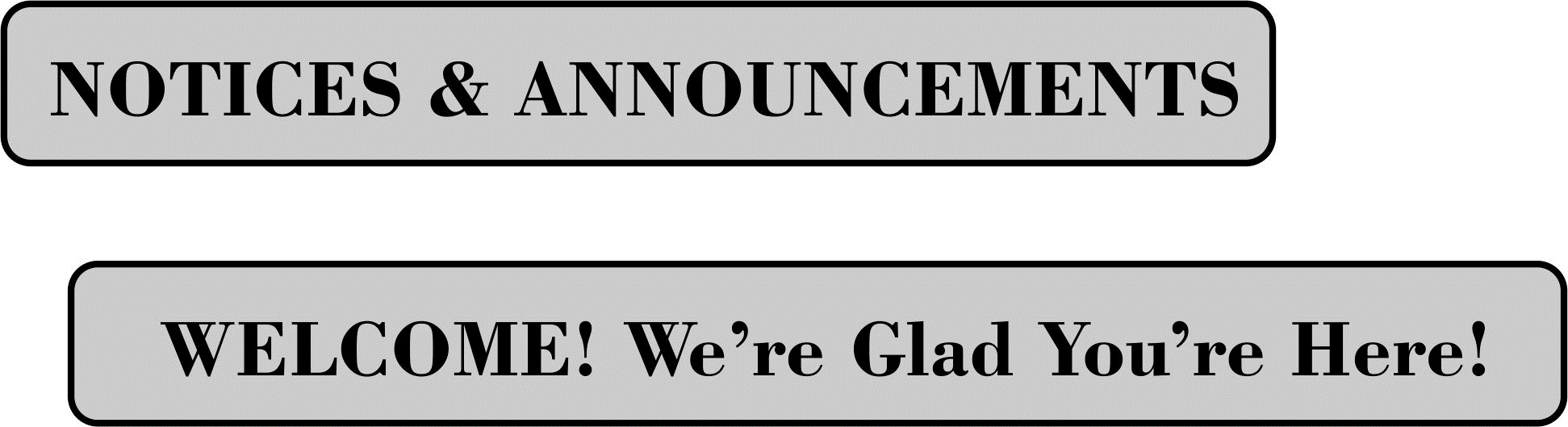 LIGHTING OF THE CHRIST CANDLE                                                                                                                                                                                                                                                                                                                      PRELUDECALL TO WORSHIP L: This is a new day! A day of marvels and miracles! A day to rejoice in what God has done! Yesterday was filled with too many worries and too little faith.P: On this Easter morning, we hear the old folks saying “Mary, don’t you weep”.L: The tomb is dark, but empty.P: The one you are looking for has overcome the darkness.
L: The stone has been rolled away.
P: The one you are looking for has overcome death!
L: The burial clothes are put aside.
P: The one you are looking for is alive!
L: Christ is Risen!
P: Christ is Risen Indeed!
ALL: Let us worship our Risen Savior! Amen.OPENING HYMN “Up From the Grave He Arose”    UMH 322                                      accompanied by the BUMC Youth Bell ChoirOPENING PRAYER: O God of all our days, we come this morning with eager anticipation. We seek to know you, to see you, to touch you. Open our hearts, that we might experience you anew. Open our lives, that we may be faithful witnesses
to your resurrection. May we, with shouts of joy, proclaim your steadfast, liberating love to all people everywhere O God. Bless us this morning with resurrection rampage. A rampage that summons us to shout yes to the birth of new creation in our midst. May we experience the birth quakes of new life in our lives and in our congregation. The Son is up! And we are up with the Son, despite all those things that seek to pull us down to despair. We are your Easter People. Amen.WELCOME & GREETINGS           PSALTER                         Psalm 118:14-24                    UMH 839“Sin Box”                                                   BUMC Children & Youth 1st READING                      Acts 10: 34-43TIME WITH THE CHILDRENSHARINGS, JOYS, CONCERNS & PRAYERS OF THE PEOPLEMUSIC MINISTRY                                    BUMC Youth Bell ChoirGOSPEL READING            Mark 16: 1-8 HYMN                                         “He Lives”                         UMH 310 SERMON                                                              Pastor Egan BovellPRAYER OF DISCIPLESHIPMUSIC MINISTRY         “Because He Lives”          Katana TateHOLY COMMUNIONTITHES & OFFERINGS                                                          UMH 95NOTICES & ANNOUNCEMENTSEASTER LILY ACKNOWLEDGEMENTSCLOSING HYMN               “He Rose”                                UMH 316POSTLUDE                                                       “Hallelujah Chorus”(please remain seated)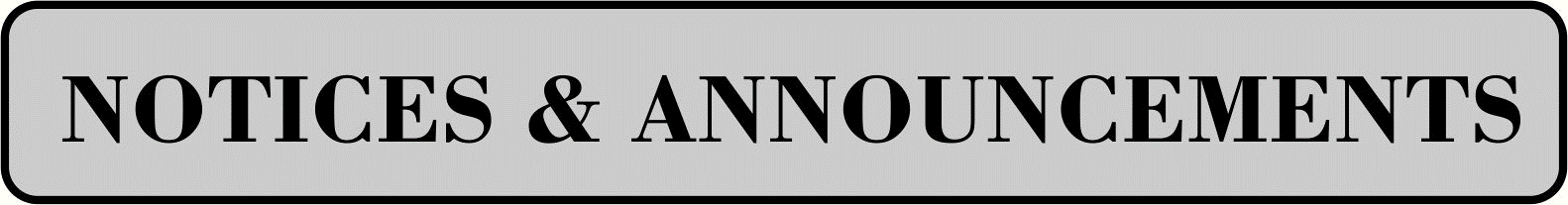 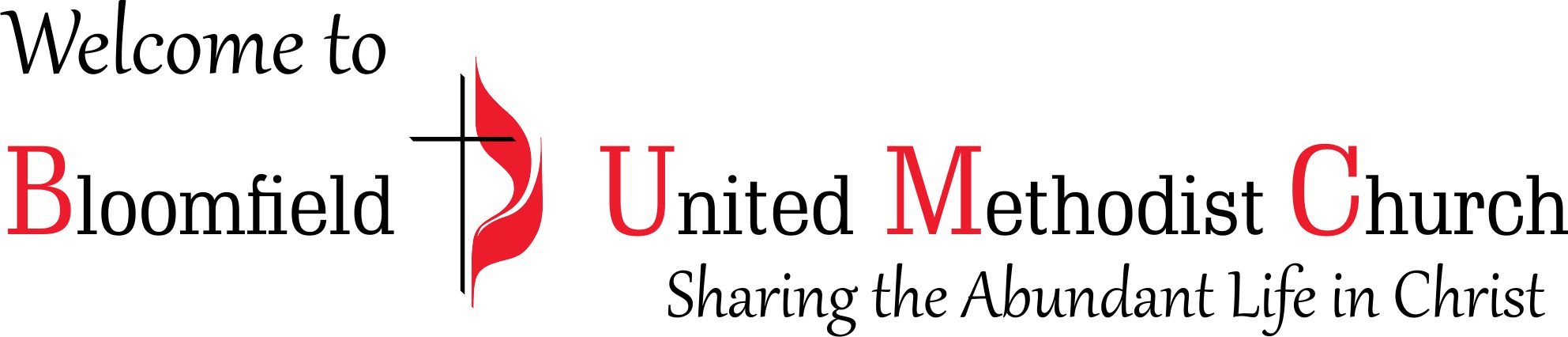 Easter Sunday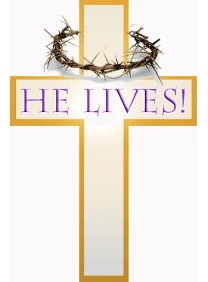 March 31, 202411:00am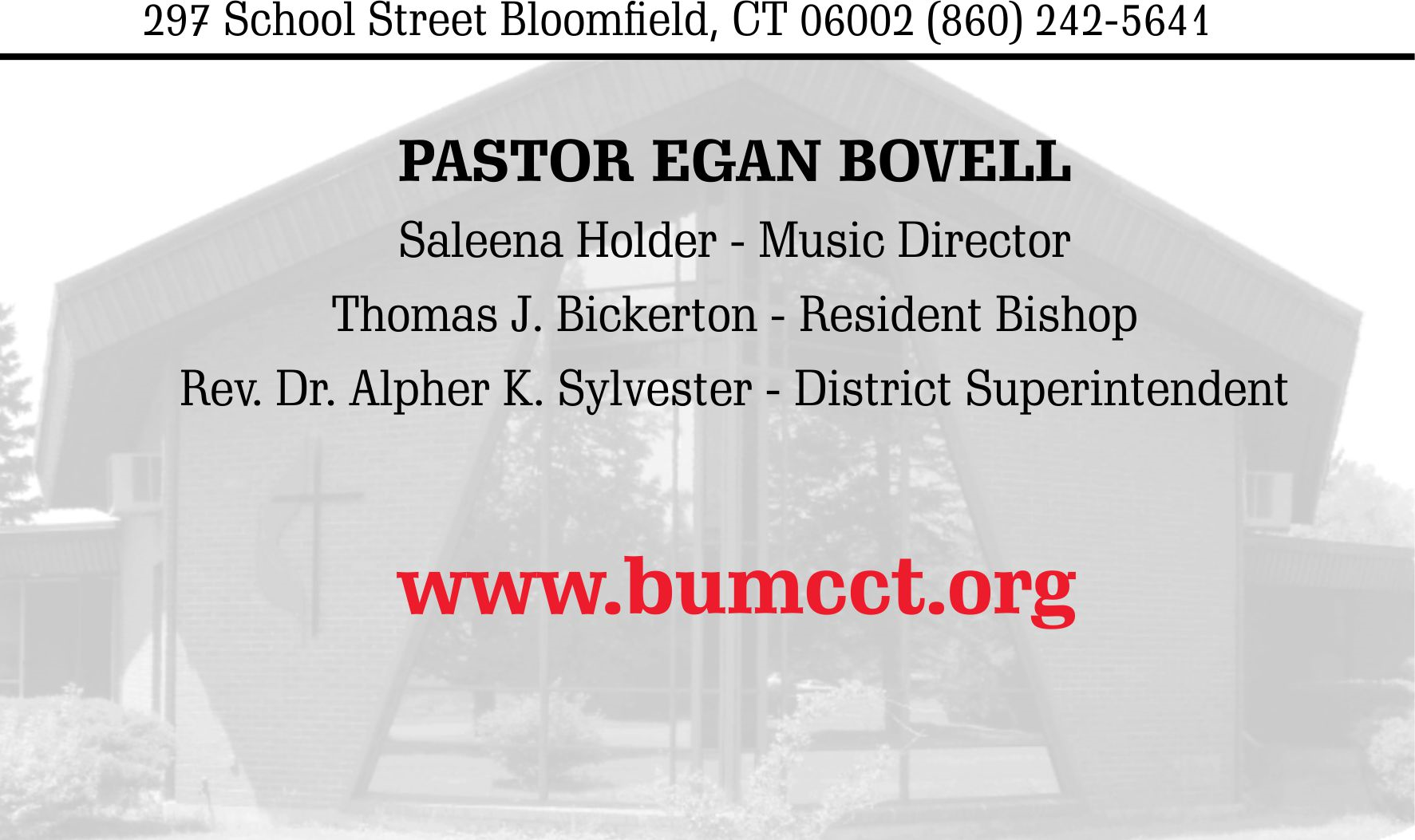 EASTER LILY ACKNOWLEDGEMENTSAvril WallaceIn memory of Wise Blake (from your loving sweetheart)In memory of Albert & Eva Wallace (parents)In memory of Denny Tate (from your loving mother)Barbara Holder & Saleena HolderIn memory of Arthur HindsIn memory of all those loved and lostCecilia SpringerIn memory of Rita SpringerJacqueline SpringerIn memory of Dorothy SpringerJoy HolderIn memory of Vera HolderMarlene DacostaIn memory of Isaiah DaCostaIn memory of Dorothy DaCostaOrlene GreenIn memory of Clinton ScarlettIn honor of Abel Counseling, LLC, Community CounselingStella SpringerIn memory of Maureen MillerValda LawrenceIn memory of Joyce Parks (sister)EASTER LILY ACKNOWLEDGEMENTSAvril WallaceIn memory of Wise Blake (from your loving sweetheart)In memory of Albert & Eva Wallace (parents)In memory of Denny Tate (from your loving mother)Barbara Holder & Saleena HolderIn memory of Arthur HindsIn memory of all those loved and lostCecilia SpringerIn memory of Rita SpringerJacqueline SpringerIn memory of Dorothy SpringerJoy HolderIn memory of Vera HolderMarlene DacostaIn memory of Isaiah DaCostaIn memory of Dorothy DaCostaOrlene GreenIn memory of Clinton ScarlettIn honor of Abel Counseling, LLC, Community CounselingStella SpringerIn memory of Maureen MillerValda LawrenceIn memory of Joyce Parks (sister)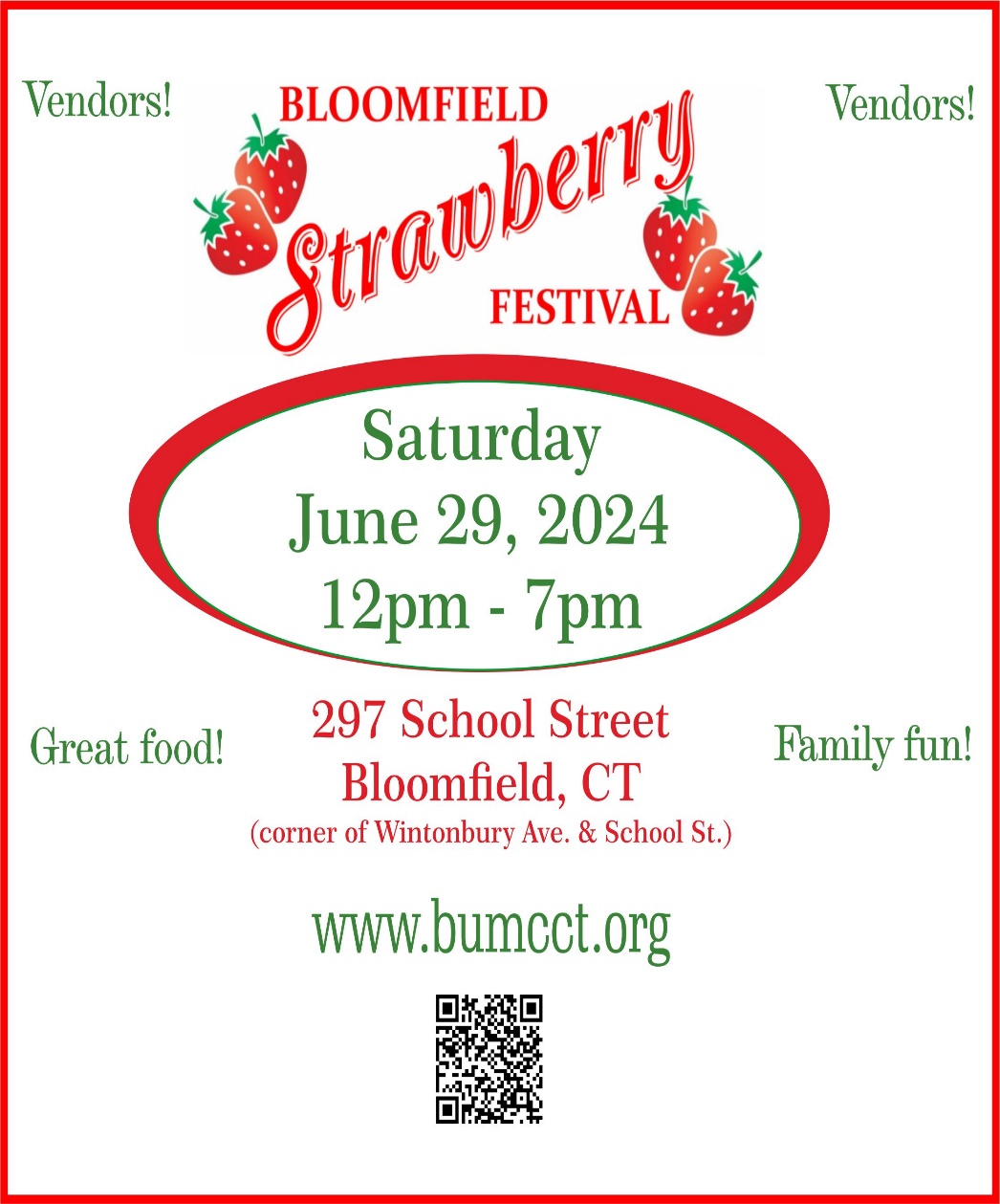 